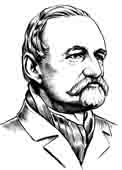 Република СрбијаАП ВојводинаОсновна школа „Јован Јовановић Змај“ПанчевоБрој:109.Датум: 09.02.2024. На основу члана 119. став 1. тачка 1) Закона о основама система образовања и васпитања                                                                             ("Сл. гласник РС", бр. 88/2017, 27/2018-др.закони, 10/2019, 6/2020 и 129/2021 и 92/2023 од дана 27.10.2023 године), и члана 42. став 1.тачка 1) Статута школе под дел.бројем: 111. од дана 09.02.2023.године,                                                                              Школски одбор ОШ „Јован Јовановић Змај“ Панчево, на седници одржаној од дана 09.02.2024.године,доноси следећи:ПРАВИЛНИКО ВАСПИТНО-ДИСЦИПЛИНСКОЈ И МАТЕРИЈАЛНОЈ ОДГОВОРНОСТИ УЧЕНИКА-прећишћен текст-Члан 1.Овим правилником утврдјују се обавезе и одговорност ученика, васпитно-дисциплински поступак, васпитне и васпитно-дисциплинске мере, надлежност за изрицање тих мера, правна заштита ученика као и материјална одговорност ученика. Члан 2.Сви ученици морају  да поштују правила понашања која школа прописује. У остваривању својих права и обавеза ученик не сме да угрожава друге у остваривању њихових права и обавеза. ОБАВЕЗЕ УЧЕНИКАЧлан 3.Обавезе ученика су да: 1) редовно похађа наставу и извршава школске обавезе;2) поштује правила понашања у школи, одлуке директора и органа школе;3) ради на усвајању знања, вештина и ставова утврђених школским програмом, прати сопствени напредак и извештава о томе наставнике и родитеље, односно друге законске заступнике;4) не омета извођење наставе и не напушта час без претходног одобрења наставника;5) поштује личност других ученика, наставника и осталих запослених у школи;6) чува имовину школе и чистоћу и естетски изглед школских просторија;7) стара се о очувању животне средине и понаша у складу са правилима еколошке етике.ТЕЖЕ ПОВРЕДЕ ОБАВЕЗА УЧЕНИКАЧлан 4.Теже повреде обавеза ученика прописане су Законом. За тежу повреду обавезе ученик одговара ако је у време извршења обавеза била прописана Законом. Теже повреде обавеза ученика су: 1) уништење, оштећење, скривање, изношење, преправка или дописивање података у евиденцији коју води школа или друга организација, односно орган;2) преправка или дописивање података у јавној исправи коју издаје школа или орган, односно исправи коју изда друга организација;3) уништење или крађа имовине школе, дома ученика или друге организације или органа у чијем објекту остварује право на смештај, исхрану и васпитни рад, привредног друштва, предузетника, ученика или запосленог;4) поседовање, подстрекавање, помагање, давање другом ученику и употреба психоактивних супстанци, односно алкохола, дрога и никотинских производа5) уношење у школу или другу организацију оружја, пиротехничког средства или другог предмета којим може да угрози или повреди друго лице;6) понашање ученика којим угрожава властиту безбедност или безбедност других ученика, наставника и запослених у школи, у школским и другим активностима које се остварују ван школе, а које школа организује и које доводи до њиховог физичког и психичког повређивања;7) употреба мобилног телефона, електронског уређаја и другог средства у сврхе којима се угрожавају права других или у сврхе преваре у поступку оцењивања;8) неоправдано изостајање са наставе и других облика образовно-васпитног рада више од 25 часова у току школске године, од чега више од 15 часова након писменог обавештавања родитеља, односно другог законског заступника од стране школе;9) учестало чињење лакших повреда обавеза у току школске године, под условом да су предузете неопходне мере –појачан васпитни рад на активностима ради корекције понашања ученика.Члан 4 (а)Тежом повредом ученика сматра се и повреда прописана Правилником о Протоколу поступања у установи у одговору на насиље, злостављање и занемаривање (Сл. гласник РС бр. 46/2019, 104/2020), а која спада у други или трећи ниво насиља ако тако процени Тим за заштиту од дискриминације, насиља, злостављања и занемаривања и то: Други ниво:Облици физичког насиља и злостављања су, нарочито: шамарање, ударање, гажење, цепање одела, „шутке”, затварање, пљување, отимање и уништавање имовине, измицање столице, чупање за уши и косу.Облици психичког насиља и злостављања су, нарочито: уцењивање, претње, неправедно кажњавање, забрана комуницирања, искључивање, манипулисање.Облици социјалног насиља и злостављања су, нарочито: сплеткарење, ускраћивање пажње од стране групе (игнорисање), неукључивање, неприхватање, манипулисање, искоришћавање.Облици сексуалног насиља и злостављања су, нарочито: сексуално додиривање, показивање порнографског материјала, показивање интимних делова тела, свлачење.Облици насиља и злостављања злоупотребом информационих технологија су, нарочито: оглашавање, снимање и слање видео записа, злоупотреба блогова, форумa и четовања, снимање камером појединаца против њихове воље, снимање камером насилних сцена, дистрибуирање снимака и слика.Трећи ниво:Облици физичког насиља и злостављања су, нарочито: туча, дављење, бацање, проузроковање опекотина и других повреда, ускраћивање хране и сна, излагање ниским температурама, напад оружјем.Облици психичког насиља и злостављања су, нарочито: застрашивање, уцењивање уз озбиљну претњу, изнуђивање новца или ствари, ограничавање кретања, навођење на коришћење наркотичких средстава и психоактивних супстанци, укључивање у деструктивне групе и организације.Облици социјалног насиља и злостављања су, нарочито: претње, изолација, малтретирање групе према појединцу или групи, организовање затворених група (кланова) које има за последицу повређивање других.Облици сексуалног насиља и злостављања су, нарочито: завођење од стране ученика и одраслих, подвођење, злоупотреба положаја, навођење, изнуђивање и принуда на сексуални чин, силовање, инцест.Облици насиља и злостављања злоупотрeбом информационих технологија су, нарочито: снимање насилних сцена, дистрибуирање снимака и слика, дечија порнографија.Насилно понашање са трећег нивоа може да буде третирано и као повреда забране утврђене законом, у зависности од околности (последице, интензитет, учесталост, учесници, време, место, начин и др.), што процењују тим за заштиту и директор.Члан 5.За тежу повреду обавезе ученику се изриче васпитно-дисциплинска мера:1) укор директора и укор наставничког већа; 2) искључење ученика из школе, односно школе са домом.Васпитно-дисциплинска мера из става 1 овог члана изриче се ученику у школској години у којој је учинио тежу повреду обавезе, по спроведеном васпитно-дисциплинском поступку у коме је утврђена одговорност ученика. Васпитно-дисциплинска мера из става 1 овог члана може да се изрекне ученику ако је школа претходно предузела појачани васпитни рад ради корекције понашања ученика.ЛАКШЕ ПОВРЕДЕ ОБАВЕЗА УЧЕНИКАЧлан 6.Ученик одговара за лакше повреде обавеза утврдјене статутом школе. Лакше повреде обавеза ученика су:неоправдано изостајање са наставе и других облика образовно-васпитног рада до 25 часова у току школске године; ометање рада у одељењу; недолично понашање према другим ученицима, наставницима, стручним сарадницима и другим запосленим у школи; грубо, агресивно, непристојноили непримерено понашање према другим ученицима, наставницима, стручним сарадницима, или другим запосленима у школи;изазивање нереда у просторијама школе и школском дворишту; непоштовање одлука надлежних органа школе; необавештавање родитеља о резултатима учења и владања и непреношење порука одељењског старешине, других наставника и стручних сарадника; оштећење школске зграде, просторија, инвентара, инсталација и прибора запослених у школи; оштећење или уништење личних ствари и прибора других ученика, наставника и других запослених у школи; неоправдано закашњавање на редовну наставу и друге облике образовно-васпитног рада; нарушавање естетског изгледа школе и школског дворишта; несавесно (непажљиво) руковање школским прибором (маказама, лењиром, шестаром, оловкама и слично);непримерено одевање у Школи или на другом месту за време школских активности;изазивање свађе, туче или расправе;злоупотреба лекарског оправдања;коришћење мобилних телефона, електронских уређаја, уређаја за репродукцију звука и других средстава којима се ремети ред и дисциплина на часу и на другим облицима образовно васпитног рада, а којима се не угрожавају права других и не служе за превару у поступку оцењивања;пушење уопште, а нарочито у школи, школском дворишти, спортским теренима и осталим школским објектима;17а) непоштовање Правила понашања у школи;. 17б): немарно понашање које утиче на радну дисциплину на часу;17в) насилног понашања са првог нивоа када васпитни рад није делотворан;17г): насилно понашање са другог нивоа када појачани васпитни рад није делотворан.у другим случајевима утврђеним општим актима Школе;Члан 6а)Лакшом повредом обавеза ученика сматра се и повреда прописана Правилником о Протоколу поступања у установи у одговору на насиље, злостављање и занемаривање (Сл. гласник РС бр. 46/2019, 104/2020), а која спада у први или други ниво насиља, ако тако процени Тим за заштиту од дискриминације, насиља, злостављања и занемаривања, и то:Први ниво:Облици физичког насиља и злостављања су, нарочито: ударање чврга, гурање, штипање, гребање, гађање, чупање, уједање, саплитање, шутирање, прљање, уништавање ствари.Облици психичког насиља и злостављања су, нарочито: омаловажавање, оговарање, вређање, ругање, називање погрдним именима, псовање, етикетирањe, имитирање, „прозивање”.Облици социјалног насиља и злостављања су, нарочито: добацивање, подсмевање, искључивање из групе или заједничких активности, фаворизовање на основу различитости, ширење гласина.Облици сексуалног насиља и злостављања су, нарочито, неумесно, са сексуалном поруком: добацивање, псовање, ласцивни коментари, ширење прича, етикетирање, сексуално недвосмислена гестикулација.Облици насиља и злостављања злоупотребом информационих технологија и других комуникационих програма су, нарочито: узнемиравајуће позивање, слање узнемиравајућих порука СМС-ом, ММС-ом.Други ниво:Облици физичког насиља и злостављања су, нарочито: шамарање, ударање, гажење, цепање одела, „шутке”, затварање, пљување, отимање и уништавање имовине, измицање столице, чупање за уши и косу.Облици психичког насиља и злостављања су, нарочито: уцењивање, претње, неправедно кажњавање, забрана комуницирања, искључивање, манипулисање.Облици социјалног насиља и злостављања су, нарочито: сплеткарење, ускраћивање пажње од стране групе (игнорисање), неукључивање, неприхватање, манипулисање, искоришћавање.Облици сексуалног насиља и злостављања су, нарочито: сексуално додиривање, показивање порнографског материјала, показивање интимних делова тела, свлачење.Облици насиља и злостављања злоупотребом информационих технологија су, нарочито: оглашавање, снимање и слање видео записа, злоупотреба блогова, форумa и четовања, снимање камером појединаца против њихове воље, снимање камером насилних сцена, дистрибуирање снимака и слика.Члан 7.За повреду обавезе, односно забране прописане овим законом, могу да се изрекну мере, и то:1) за лакшу повреду обавеза ученика, васпитна мера: : 1) опомена, 2) укор одељењског старешине,  3) укор одељењског већа,на основу изјашњавања наставника који остварују наставу у одељењу ученика, у складу са општим актом школе.Васпитне мере изричу се ученику без вођења дисциплинског поступка, у школској години у којој је учињена повреда обавезе. Опомену и укор одељењског старешине изриче одељењски старешина, а укор одељењског већа изриче - одељењско веће, на основу изјашњавања наставника који остварују наставу у одељењу ученика.Васпитнa мера из става 1 овог члана изриче се ученику у школској години у којој је учинио тежу повреду обавезе, по спроведеном васпитно-дисциплинском поступку у коме је утврдјена одговорност ученика. Васпитно-дисциплинска мера из става 1 овог члана може да се изрекне ученику ако је школа претходно предузела појачани васпитни рад ради корекције понашања ученика.2) за тежу повреду обавеза ученика, васпитно-дисциплинска мера:1) укор директора и укор наставничког већа, а за ученика средње школе и искључење ученика из школе, односно школе са домом уколико друге изречене мере и активности не доводе до побољшања у понашању ученика;3) за учињену повреду забране из члана 110-112.овог закона , васпитно-дисциплинска мера:1) укор директора или укор наставничког већа;2) премештај ученика од петог до осмог разреда у другу основну школу на основу одлуке наставничког већа, уз сагласност школе у коју прелази, а уз обавештавање родитеља односно другог законског заступника;3) за ученика средње школе-искључење ученика из школе, односно школе са домом.Изузетно од става 1. овог члана, за теже повреде обавеза ученика из члана 83. став 8. тач. 4) и 5) овог закона, ученику основне школе се може изрећи васпитно-дисциплинска мера - премештај у другу основну школу. Када се ученику изрекне мера искључење из школе, односно школе са домом, школа је дужна да о томе обавести надлежни центар за социјални рад, како би предузели мере из своје надлежности.Мера из става 1.тачка 2) и 3) и става 2.овог члана изриче се ученику након спроведеног васпитно-дисциплинског поступка и утиче на оцену из владања у току полугодишта и на закључну оцену из владања.Изузетно, одељењски старешина по прибављеној процени тима за заштиту ученика предлаже одељењском већу смањење закључне оцене из владања на крају другог полугодишта ученику који учини тежу повреду обавезе ученика или повреду забране из чл.110-112.овог закона на крају другог полугодишта,када није могуће водити васпитно-дисциплински поступак.Члан 8.Васпитну меру ОПОМЕНА, изриче одељењски старешина, за следеће лакше повреде обавеза ученика:1) неоправдано изостајање с наставе и других облика образовно-васпитног рада до 5 часова у току школске године,                                од чега ниједан час након писменог обавештавања родитеља, односно другог законског заступника од стране Школе;2) немарности које се одражавају на радну дисциплину у одељењу;3) непоступање по прописаним правилима понашања у Школи;4) напуштање часа или другог облика образовно-васпитног рада без одобрења наставника или стручног сарадника;5) непримерено одевање у школи или другој организацији за време школских активности;6) недолично понашање у школи и школском дворишту.Опомену изриче одељењски старешина на часу одељењске заједнице, о чему доноси писану одлуку са образложењем.Опомена се уписује је у дневник образовно васпитног рада и у ђачку књижицу.Члан 9.Васпитну меру УКОР ОДЕЉЕЊСКОГ СТАРЕШИНЕ, изриче одељењски старешина, за следеће лакше повреде обавеза ученика:1. неоправдано изостајање с наставе и других облика образовно-васпитног рада до 10 часова у току школске године,                                     од чега мање од 3 часа након писменог обавештавања родитеља, односно другог законског заступника од стране Школе;2. ометање извођења наставе или других облика образовно-васпитног рада;3. необавештавање родитеља о резултатима учења и владања и непреношење порука одељенског старешине, других  наставника и стручних сарадника;4. пушење уопште, поготову у школи, школском дворишту, спортским теренима и осталим школским објектима;5. коришћење мобилних телефона, електронских уређаја, уређаја за репродукцију звука и других средстава којима се ремети дисциплина на часу и на другим облицима васпитно-образовног рада, а којима се не угрожавају права других и не служи за превару у поступку оцењивања;6. злоупотреба лекарског оправдања;7. мање оштећење и естетско нарушавање школске зграде, школске имовине (просторија, инвентара, инсталација) и школског дворишта.Васпитну меру укор одељењског старешине изриче одељењски старешина на часу одељењске заједнице, о чему доноси писану одлуку са образложењем.Укор одељењског старешине се уписује је у дневник образовно васпитног рада и у ђачку књижицу.Члан 10.Васпитну меру УКОР ОДЕЉЕЊСКОГ ВЕЋА, изриче Одељењско веће за следеће лакше повреде обавеза ученика:1. неоправдано изостајање с наставе и других облика образовно-васпитног рада до 25 часова у току школске године,                                од чега мање од 15 часова након писменог обавештавања родитеља, односно другог законског заступника од стране Школе;2. ако својим понашањем угрожава друге у остваривању њихових права;3. оштећење или уништење личних ствари и прибора других ученика, наставника и других запослених у школи.4. оштећење и естетско нарушавање школске зграде, школске имовине (просторија, инвентара, инсталација) и школског дворишта.4. грубо, агресивно, непристојно или непримерено понашање према другим ученицима, наставницима, стручним сарадницима и другим запосленим у школи;5. изазивање свађе, расправе и туче.Васпитну меру укор Одељењског већа изриче Одељењско веће већином гласова свих чланова Одељењског већа на предлог одељењског старешине или било ког члана Одељењског већа, о чему одељенски старешина доноси писану одлуку са образложењем. Васпитна мера укор Одељењског већа уписује се у дневник образовно васпитног рада и у ђачку књижицу.Члан 11.Школа, упоредо са изрицањем васпитне, односно васпитно-дициплинске мере одређује ученику и обавезу обављања друштвено-корисног, односно хуманитарног рада, који се одвија у просторијама школе или ван просторија школе под надзором наставника, односно стручног сарадника. Друштвено-користан, односно хуманитарни рад, школа одређује ученику у складу са тежином учињене повреде, водећи рачуна о психофизичкој и здравственој способности, узрасту и достојанству ученика, о чему је дужна да одмах обавести родитеља, односно другог законског заступника.ПОВРЕДЕ ЗАБРАНЕ УЧЕНИКАЗабрана дискриминацијеЧлан 12.У установи су забрањене дискриминација и дискриминаторско поступање, којим се на непосредан или посредан, отворен или прикривен начин, неоправдано прави разлика или неједнако поступа, односно врши пропуштање (искључивање, ограничавање или давање првенства), у односу на лице или групе лица, као и на чланове њихових породица или њима блиска лица на отворен или прикривен начин, а који се заснива на раси, боји коже, прецима, држављанству, статусу мигранта, односно расељеног лица, националној припадности или етничком пореклу, језику, верским или политичким убеђењима, полу, родном идентитету, сексуалној оријентацији, имовном стању, социјалном и културном пореклу, рођењу, генетским особеностима, здравственом стању, сметњи у развоју и инвалидитету, брачном и породичном статусу, осуђиваности, старосном добу, изгледу, чланству у политичким, синдикалним и другим организацијама и другим стварним, односно претпостављеним личним својствима, као и по другим основима утврђеним законом којим се прописује забрана дискриминације.Забрана насиља и злостављањаЧлан 13.У установи је забрањено физичко, психичко, социјално, сексуално, дигитално и свако друго насиље, злостављање и занемаривање запосленог, детета, ученика, одраслог, родитеља односно другог законског заступника или трећег лица у установи.Под насиљем и злостављањем подразумева се сваки облик једанпут учињеног, односно понављаног вербалног или невербалног понашања које има за последицу стварно или потенцијално угрожавање здравља, развоја и достојанства личности детета, ученика и одраслог.Под физичким насиљем сматра се: свако понашање које може да доведе до стварног или потенцијалног телесног повређивања детета, ученика, одраслог или запосленог; насилно понашање ученика и одраслог према другом ученику, одраслом или запосленом.Под психичким насиљем, сматра се понашање које доводи до тренутног или трајног угрожавања психичког и емоционалног здравља и достојанства.Под социјалним насиљем, сматра се искључивање детета, ученика и одраслог из групе вршњака и различитих облика активности установе.Под сексуалним насиљем и злостављањем сматра се понашање којим се дете и ученик сексуално узнемирава, наводи или приморава на учешће у сексуалним активностима које не жели, не схвата или за које није развојно дорастао или се користи за проституцију, порнографију и друге облике сексуалне експлоатације.Под дигиталним насиљем и злостављањем сматра се злоупотреба информационо комуникационих технологија која може да има за последицу повреду друге личности и угрожавање достојанства и остварује се слањем порука електронском поштом, смс-ом, ммс-ом, путем веб-сајта (wеб сите), четовањем, укључивањем у форуме, социјалне мреже и другим облицима дигиталне комуникације.Установа је дужна да надлежном органу пријави сваки облик насиља и злостављања у установи.Забрана понашања које вређа углед, част или достојанствоЧлан 14.Забрањено је свако понашање детета, ученика и одраслог према запосленом и према другом детету, ученику или одраслом, којим се вређа углед, част или достојанство.Члан 15.За учињену повреду забране ученика могу се изрећи васпитно-дисциплинске мере:- укор директора или укор наставничког већа; - премештај ученика од петог до осмог разреда у другу основну школу на основу одлуке наставничког већа, уз сагласност школе у коју прелази, а уз обавештавање родитеља односно другог законског заступника.Васпитно-дисциплинска мера из става 1 овог члана изриче се ученику у школској години у којој је учинио повреду забране, по спроведеном васпитно-дисциплинском поступку у коме је утврђена одговорност ученика. Васпитно-дисциплинска мера из става 1 овог члана може да се изрекне ученику ако је школа претходно предузела појачани васпитни рад ради корекције понашања ученика.ВАСПИТНО-ДИСЦИПЛИНСКИ ПОСТУПАКЧлан 16.За теже повреде обавеза ученика и за повреде забране из чл. 110-112. овог закона школа води васпитно-дисциплински поступак о којем обавештава родитеља, односно другог законског заступника ученика.Школа обавештава Министарство о повреди забране из чл. 110-112. овог закона, у складу са прописима којима се уређују: критеријуми за препознавање облика дискриминације, поступање установе у случају сумње или утврђеног дискриминативног понашања и вређања угледа, части и достојанства личности, као и протокола поступања у одговору на насиље, злостављање и занемаривање.За учињену тежу повреду обавезе ученика директор закључком покреће васпитно-дисциплински поступак најкасније у року од пет радних дана од дана сазнања, а за учињену повреду забране из чл. 110-112. овог закона закључком покреће поступак одмах, а најкасније у року од два радна дана од дана сазнања, о чему одмах, а најкасније наредног радног дана, обавештава родитеља, односно другог законског заступника.Изузетно од става 3. овог члана, за учињене теже повреде обавеза ученика из члана 83. став 8. тач. 4) и 5) овог закона, директор закључком покреће васпитно-дисциплински поступак одмах, а најкасније у року од два радна дана од дана сазнања, о чему одмах обавештава родитеља, односно другог законског заступника.Члан 17.Директор води поступак и окончава га решењем.У васпитно-дисциплинском поступку ученик, уз присуство родитеља, односно другог законског заступника, као и сви остали учесници и сведоци морају бити саслушани и дати писану изјаву.Уколико се родитељ, односно други законски заступник ученика, који је уредно обавештен, не одазове да присуствује васпитно-дисциплинском поступку, директор школе поставља одмах, а најкасније наредног радног дана, психолога, односно педагога установе да у том поступку заступа интересе ученика, о чему одмах обавештава центар за социјални рад.Члан 18.Васпитно-дисциплински поступак окончава се доношењем решења у року од 30 дана од дана покретања.У оквиру појачаног васпитног рада са ученицима реализује се и друштвено-корисни, односно хуманитарни рад.Изузетно од става 8. овог члана, у случају учињене теже повреде обавеза ученика из члана 83. став 8. тач. 4) и 5) овог закона и повреде забране, васпитно-дисциплински поступак окончава се доношењем решења у року од 20 дана од дана покретања.У васпитно дисциплинском поступку који је покренут за тежу повреду обавезе ученика из члана 83. став 8. тач. 4) и 5) овог закона и повреду забране, ученик може бити удаљен из непосредног образовно-васпитног рада који обухвата обавезну наставу и остале облике образовно-васпитног рада.Члан 19.Ученик може бити удаљен из непосредног образовно-васпитног рада и осталих облика образовно-васпитног рада најкраће пет радних дана, а најдуже до окончања васпитно-дисциплинског поступка.Директор школе, након процене тима за заштиту од дискриминације, насиља, злостављања и занемаривања у складу са протоколом поступања у установи у одговору на насиље, злостављање и занемаривање и правилником о                                       друштвено-корисном, односно хуманитарном раду, доноси решење о удаљењу ученика из става 11. овог члана.Током удаљења ученика из става 11. овог члана ученик, родитељ, односно други законски заступник је дужан да се информише о току наставног процеса и да садржаје програма наставе и учења прати уз употребу наставног материјала који је школа у обавези да достави ученику ради обезбеђивања континуитета у образовању.Школа је дужна да о удаљењу ученика из става 11. овог члана обавести надлежни центар за социјални рад ради заједничког деловања у реализацији појачаног васпитног рада.Пре доношења решења о удаљењу морају се утврдити све чињенице које су од значаја за одлучивање.Уколико у току трајања васпитно-дисциплинског поступка ученик средње школе, родитељ, односно други законски заступник, поднесе захтев да се ученик испише из школе, школа ће донети решење којим се издавање исписнице одлаже до окончања васпитно-дисциплинског поступка.На решење из става 17. овог члана ученик, његов родитељ, односно други законски заступник, нема право жалбе али има право на судску заштиту у управном спору.Подаци о изреченим васпитним и васпитно-дисциплинским мерама морају бити унети у одговарајући део обрасца преводнице, односно исписнице, приликом превођења, односно уписивања ученика у другу основну, односно средњу школу у току школске године.Школа у којој ученик наставља школовање у обавези је да прати понашање ученика и спроводи појачан васпитни рад у сарадњи са надлежним центром за социјални рад и другим установама спољашње заштитне мреже.Приликом доношења одлуке о изрицању васпитно-дисциплинске мере, орган који одлучује о мери имаће у виду:                                  тежину учињене повреде и њене последице, степен одговорности ученика, околности под којима је повреда учињена, раније понашање ученика, понашање после учињене повреде, узраст ученика и друге олакшавајуће и отежавајуће околности. Одлука наставничког већа о васпитно-дисциплинској мери доноси се већином гласова укупног броја чланова тог већа. Члан 20.Према ученику који врши повреду правила понашања у школи или не поштује одлуке директора и органа школе, неоправдано изостане са наставе пет часова, односно који својим понашањем угрожава друге у остваривању њихових права, школа ће уз учешће родитеља, односно другог законског заступника, појачати васпитни рад активностима: у оквиру одељењске заједнице, стручним радом одељењског старешине, педагога, психолога, посебних тимова, а када је то неопходно да сарађује са одговарајућим установама социјалне, односно здравствене заштите са циљем дефинисања и пружања подршке ученику у вези са променом његовог понашања.Када предузете неопходне активности доведу до позитивне промене понашања ученика, обуставиће се поступак, осим ако је учињеном повредом забране озбиљно угрожен интегритет другог лица.Смањење и поправљање оцене из владањаЧлан 21.Оцена из владања смањује се, у складу са законом и Правилником о оцењивању, због изречене васпитно-дисциплинске мере, а може да се смањи због понашања за које је изречена васпитна мера.Оцена из владања поправља се на предлог одељењског старешине најкасније на крају полугодишта када ученик показује позитивне промене у свом понашању и прихвата одговорност за своје поступке након указивања на непримерено понашање или кроз појачани васпитни рад, након изречене васпитне, односно васпитно-дисциплинске мере.Правна заштита ученикаЧлан 22.Ученик, родитељ, односно други законски заступник има право да поднесе жалбу школском одбору на изречену васпитно-дисциплинску меру за извршену тежу повреду обавезе ученика или за повреду забране, у року од осам дана од дана достављања решења о утврђеној одговорности и изреченој мери.Школски одбор решава по жалби из става 1. овог члана у року од 15 дана од дана достављања жалбе од стране ученика, родитеља, односно другог законског заступника.Жалба одлаже извршење решења директора.Евиденција о изреченим васпитним и васпитно-дисциплинским мерамаЧлан 23.О изреченим васпитним и васпитно-дисциплинским мерама евиденцију води одељењски старешина, уз поштовање начела прописаних законом којим се уредјује заштита података о личности. МАТЕРИЈАЛНА ОДГОВОРНОСТ УЧЕНИКАЧлан 24.Ученик, родитељ, односно други законски заступник одговара за материјалну штету коју ученик нанесе школи, намерно или из крајње непажње, у складу са законом.Поступак за утврђивање материјалне одговорности ученика покреће и води директор.За штету коју је проузроковало више ученика, одговорност је солидарна уколико није могуће утврдити степен одговорности за штету сваког од ученика. Директордоноси решење о материјалној одговорности ученика, висини штете и року за накнаду штете. Директор може донети одлуку о ослобођењу ученика, његовог родитеља, односно старатеља материјалне одговорности за штету, због тешке материјалне ситуације. На решење директора о материјалној одговорности ученик, његов родитељ или старатељ може изјавити жалбу школском одбору, у року од 8 дана од дана пријема решења. Школски одбор доноси одлуку у року од 15 дана од дана пријема жалбе. Родитељ односно други законски заступник дужан је да надокнади материјалну штету коју ученик нанесе школи, намерно или из крајње непажње, у складу са законом.ДРУШТВЕНО-КОРИСТАН ОДНОСНО ХУМАНИТАРНИ РАДЧлан 25.Друштвено-користан, односно хуманитарни рад школа одређује ученику у складу са тежином учињене лакше и теже повреде обавеза ученика или повреде забране утврђене законом којим се уређују основе система образовања и васпитања, водећи рачуна о психофизичкој и здравственој способности, узрасту и достојанству ученика.У ситуацији када се мера изриче ученику који наставу похађа по индивидуалном образовном плану узима се у обзир и мишљење представника тима за инклузивно образовање.У сваком конкретном случају приликом одређивања активности друштвено-корисног, односно хуманитарног рада одређује се трајање те активности, учесталост и временски период/динамика, узимајући у обзир карактеристике ученика, његов узраст и оптимално време за квалитетно и делотворно остваривање активности.Трајање активности је у случају изрицања: 1. опомене - до 2 пута недељно у периоду од 2 недеље2. укора одељенског старешине – до 2 пута недељно у периоду од 3 недеље3. укора одељенског већа- до 3 пута недељно у периоду од 3  недеље4. укора директора –до 3 пута недељно у периоду од 4 недеље5. укора наставничког већа -до 4 пута недељно у периоду од 4 недеље.Члан 26.Уз лакшу или тежу повреду обавезе или повреду забране ученика прописану Законом, Статутом и овим актом, ученику се може изрећи нека од следећих активности друштвено-корисног, односно хуманитарног рада:ПРЕДВИЂЕНЕ АКТИВНОСТИ ДРУШТВЕНО – КОРИСНОГ И ХУМАНИТАРНОГ РАДА УЧЕНИКАУЧЕСТАЛОСТЧлан 27.Поступање установе:Члан 28.Уз васпитно-дисциплинске мере укор директора и укор наставничког већа, које се могу изрећи за учињену тежу повреду обавезе ученика прописане Законом, ученику се обавезно одређује друштвено-користан, односно хуманитарни рад и спроводи изабрана активност друштвено-корисног, односно хуманитарног рада.Члан 29.Друштвено-користан, односно хуманитарни рад остварује се у просторијама или ван просторија школе под надзором наставника, односно стручног сарадника.Одређивање и праћење друштвено-корисног, односно хуманитарног рада, учешће родитеља, као и евидентирање друштвено-корисног, односно хуманитарног рада и извештавање о његовим ефектима врши се у складу са законом и подзаконским актом који уређују ову област.ЗАВРШНЕ ОДРЕДБЕЧлан 30.Даном ступања на снагу овог правилника престаје да важи Правилник о васпитно-дисциплинској и материјалној одговорности ученика под дел.бројем 338/3. од 25.04.2023. године.Члан 31.Овај правилник ступа на снагу осмог дана од дана објављивања на огласној табли школе. Председник Школског одбора:                                                                                                                                                   Марија СтанојевићОШ „Јован Јовановић Змај“Физичко насиље над другим учеником (повреде руку, ногу,  тела) и његовом имовином (јакна, торба, телефон, наочаре,...)Активности помоћи повређеном вршњаку (ношење торбе, хватање белешки у школи на часу, помоћ при писању домаћих задатака, ...) и обнова имовине (ушивање, прање, хемијско чишћење, куповина телефона, наочара од џепарца,...)Дежурство са радником обезбеђењаВоди рачуна о реду за ужинуПомаже у школској библиотециПомаже у продуженом боравкуПомаже на пробном завршном испиту - организује простор где ће се одржати завршни  испитДискриминација (пол, старост, имовински статус, ученици са сметњама, ....)Да направи презентацију, предавање о тој „маргинализованој“ групи у свом одељењу или на родитељском састанку (жене, стари, сиромашни, мањинска религија,...) Да помаже у учењу ученицима којима је помоћ потребна и ученицима из продуженог боравка у школи, укључен у неку акцију у МЗ за старе, неку активност Црвеног крста.... – са родитељемДа организује хуманитарну акцију за помоћ и подршку угроженима (прикупљање гардеробе, хигијенских средстава,...) уз помоћ наставника/стр. сарадника Помаже ученику са сметњама (носи му торбу ако он то тешко ради, помаже му у сналажењу по школи,...)Направи физички неред у учионици, школи и дворишту (отпаци,...)Направи материјалну штету у школиДа буде редар, да направи пано на ту тему, да током одмора уз дежурног наставника опомиње на бацање ђубрета у канту,.Помоћ мајстору, домару – поправке, уређење дворишта, чишћење снега, лишћа, фарбање,...Помоћ теткицама – залива цвеће, подиже столице на клупе, брише клупе, трагове маркера по клупама,  зидовима,...Небезбедно по себе и друге се понаша (петарде, алкохол, дуван,...)Вербално, психолошко, социјално насиље, дигиталноИзради презентацију и држи предавање на тему Заштита личних података на интернету или Зашто је насиље штетно,.... предавање на родитељском састанку,...Спроведе анкету у одељењу и анализира податке које су врсте вршњачког насиља насјзаступљеније и заједно са ученицима даје предлог мера за побољшање и заштиту од вршњачког насиљамераактивностучесталоствременски периодОПОМЕНА15-45 минута2 пута недељно2 недељеУКОР ОДЕЉЕНСКОГ СТАРЕШИНЕ15-45 минута2 пута недељно3 недељеУКОР ОДЕЉЕНСКОГ ВЕЋА15-45 минута3 пута недељно3 недељеУКОР ДИРЕКТОРА15-45 минута3 пута недељно4 недељеУКОР НАСТАВНИЧКОГ ВЕЋА15-45 минута4 пута недељно4 недељеПрикупљање података, процена потреба и обавештавање надлежних органаТим прикупља информације о догађају (опис догађаја, место и време када се десио догађај), ко је све погођен кризним догађајем и каква му је помоћ потребна, где се налази и у каквом је стању, као и о томе шта је већ урађено поводом тога у установи.
У зависности од врсте/облика кризног догађаја, наредни корак подразумева хитно обавештавање полиције, хитне помоћи, ватрогасне службе, као и других евентуално потребних органа/служби. Неопходно је да запослени у установи поступају у складу са планом поступања у ситуацијама кризе и у зависности од врсте кризног догађаја, и у складу са планом евакуације.
Тим за кризне догађаје благовремено информише Министарство просвете, односно надлежну школску управу о догађају, као и предузетим активностима.Успостављање сарадње са спољашњом мрежом заштите (социјална и здравствена заштита, полиција, јавно тужилаштво, јединица локалне самоуправе, мобилни тим).На основу прикупљених података, уз обавезу хитног обавештавања спољашње мреже заштите, установа врши процену да ли може да поступа самостално или јој је потребна помоћ и подршка представника спољашње мреже заштите, са којом израђује јединствен план деловања, начин рада и извештавања.
У зависности од облика/врсте и степена интензитета кризног догађаја установа процењује кога укључује од спољашње мреже заштите.Сарадња и заједничко деловање са мобилним тимом за кризне интервенцијеУколико кризни догађај као последицу има најмање троје или више повређених или настрадалих лица, директор је у обавези да одмах по сазнању обавестити Министарство просвете како би се ангажовао интерсекторски мобилни тим за кризне ситуације, који је формиран у складу са Протоколом о поступању приликом суочавања друштва са кризним ситуацијама у оквиру Радне групе Владе Републике Србије ради пружања неопходне подршке.
У ситуацијама када поступа мобилни тим, тим за кризне догађаје установе постаје саставни део мобилног тима. Тим за кризне догађаје установе пружа потребне информације мобилном тиму, учествује у заједничком планирању, организацији и реализацији психосоцијалне подршке. У сарадњи са мобилним тимомом, тим установе врши праћење и идентификовање деце/ученика и запослених којима је потребна помоћ, пружа прву психолошку помоћ као и друге видове подршке.Благовремено информисање деце/ученика, родитеља, запослених и медија о догађајуДиректор установе именује особе задужене за припрему званичних информација за родитеље, ученике, запослене и за медије. Обавештења имају сврху континуираног информисања запослених, родитеља и деце/ученика и медија о најновијим, провереним и тачним информацијама до којих је установа дошла, ради планирања одговарајуће подршке и предузимања других потребних мера (сузбијање гласина и ширења панике); упознавање са могућим тешкоћама, ризицима, изазовима и начинима за њихово превазилажење; упознавање са начинима подршке. Саопштење за медије сачињава се у сарадњи са надлежним службама МинистарстваПсихосоцијална подршка деци, ученицима и запосленимаТим за кризне догађаје прати реаговања ученика, родитеља и запослених, идентификује коме је помоћ потребна и у складу са тим организује пружање психосоцијалне подршке. Приликом пружања психосоцијалне подршке као основна интервенција користи се психолошка прва помоћ.
У зависности од врсте, интензитета и последица кризног догађаја, тим процењује потребу за укључивањем представника из система здравствене заштите у циљу пружања психосоцијалне подршке и/или укључивање интерсекторског мобилног тима за кризне ситуације.Израда и реализација плана рада установе у измењеним условима и стабилизација рада у установиТим за кризне догађаје у сарадњи са релевантним тимовима установе израђује план рада по измењеном, прилагођеном плану.
Неопходно је да начин рада установе буде прилагођен последицама кризног догађаја, могућностима и потребама деце/ученика и запослених у погледу реализације свих школских активности непосредно након кризног догађаја.
План рада треба да садржи конкретне активности/мере које установа планира да предузме, носиоце (извршиоце) планираних активности, временску динамику, начин извршења, начини праћења и извештавања.
Приликом прављења плана важно је узети у обзир врсту кризног догађаја, број погођених особа, процену даљих ризика, реакцију локалне заједнице и одговарајуће правне аспекте.
Након кризног догађаја, непходно је да установа предузима активности које ће водити стабилизацији стања у установи - постепени повратак установе на редован начин рада који је био успостављен пре кризног догађаја уз континуирано праћење понашања деце/ученика и запослених у циљу процене ефеката подршке и предузимања даљих мера.
Установа прати реализацију плана и у зависности од тока смиривања кризног догађаја, ревидира план, надопуњује га и коригује.Организација евентуалних комеморативних активностиУ случају кризних догађаја са смртним исходом, тим учествује у организацији и планирању адекватних комеморативних активности.Праћење реализације плана и евалуацијаНеопходно је праћење реализације плана рада (у оквиру плана рада тима за заштиту) у измењеним условима, евентуалне корекције и допуне плана у зависности од процене степена, броја и последица изазваних кризним догађајем и предузетим корацима.Вођење документације и извештавањеТим је дужан и да води документацију о спроведеним активностима у вези поступањем у кризној ситуацијом.
Извештај о поступању установе доставља се надлежној школској управи, а када су у питању домови ученика, извештај о поступању се доставља и сектору Министарства надлежном за ученички и студентски стандард, у року од 15 дана од наступања периода стабилизације рада у установи.